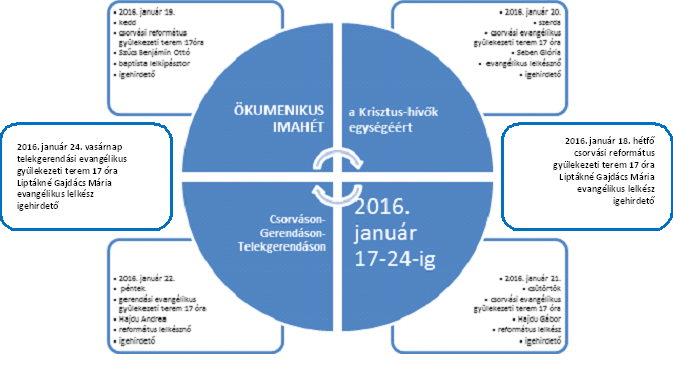 2016.01.18. hétfő csorvási református gyülekezeti terem 17 óra, Liptákné Gajdács Mária evangélikus lelkész2015.01.19. kedd csorvási református gyülekezeti terem 17 óra, Szűcs Benjámin Ottó baptista lelkész 2015.01.20. szerda csorvási evangélikus gyülekezeti terem 17 óra, Seben Glória evangélikus lelkész2015.01.21. csütörtök csorvási evangélikus gyülekezeti terem 17 óra, Hajdu Gábor református lelkész2015.01.22. péntek gerendási evangélikus gyülekezeti terem 17 óra,Hajdu Andrea református lelkész2015.01.24. vasárnap telekgerendási evangélikus gyülekezeti terem 17 óra, Liptákné Gajdács Mária evangélikus lelkész